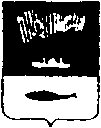 АДМИНИСТРАЦИЯ ГОРОДА-ГЕРОЯ МУРМАНСКАПОСТАНОВЛЕНИЕ02.10.2012											№ 2351О внесении изменений в приложение к постановлению администрации города Мурманска от 31.08.2010 № 1517 «Об утверждении порядка возмещения части расходов на капитальный ремонт многоквартирных жилых домов, расположенных на территории муниципального образования город Мурманск, организациям, осуществляющим управление многоквартирными домами, товариществам собственников жилья, жилищно-строительным кооперативам и иным объединениям собственников»(в ред. постановлений от 05.05.2012 № 934, от 12.07.2012 № 1592)В соответствии с Федеральным законом от 06.10.2003 N 131-ФЗ «Об общих принципах организации местного самоуправления в Российской Федерации», Уставом муниципального образования город Мурманск постановляю:1. Внести в приложение к постановлению администрации города Мурманска от 31.08.2010 N 1517 «Об утверждении Порядка возмещения части расходов на капитальный ремонт многоквартирных жилых домов, расположенных на территории муниципального образования город Мурманск, организациям, осуществляющим управление многоквартирными домами, товариществам собственников жилья, жилищно-строительным кооперативам и иным объединениям собственников» (в ред. постановлений от 05.05.2012 N 934, от 12.07.2012 N 1592) следующие изменения:- пункт 7 изложить в новой редакции:«7. Для принятия решения о возмещении части расходов по капитальному ремонту Управляющие организации направляют в ММКУ УКС заявку на возмещение части расходов по капитальному ремонту многоквартирного дома. К заявке на возмещение части расходов по капитальному ремонту многоквартирного дома должны быть приложены:7.1. Копия акта осмотра общего имущества многоквартирного дома, на основании которого принято решение о несоответствии элементов общего имущества установленным требованиям. Акт осмотра должен быть составлен с участием не менее 3-х собственников помещений данного многоквартирного дома, в том числе представителей собственника муниципальных помещений - специалистов ММБУ «Новые формы управления».7.2. Копия протокола общего собрания собственников помещений в многоквартирном доме о принятии решения о проведении капитального ремонта многоквартирного дома (выборочного или комплексного), определении стоимости работ, утверждении сметы, порядка внесения средств собственников и назначении уполномоченных представителей для принятия работ и подписания акта приемки, листы голосования.7.3. Копия договора с подрядной организацией на выполнение работ по капитальному ремонту с приложениями, являющимися неотъемлемой частью договора.7.4. Копия свидетельства о допуске к работам по осуществлению строительного контроля по предмету договора, выданного саморегулируемой организацией, либо копия договора на осуществление строительного контроля за выполнением работ по капитальному ремонту с организацией, имеющей допуск к указанному виду работ.7.5. Копия ведомости объемов работ, копия сметного расчета.7.6. Копия утвержденной в соответствии с действующим законодательством проектной документации.7.7. Приказ о назначении ответственного лица за проведение капитального ремонта.7.8. Приказ о назначении комиссии по приемке объекта капитального ремонта в эксплуатацию. В состав комиссии в обязательном порядке должны входить не менее 3-х собственников помещений данного многоквартирного дома, в том числе представители собственника муниципальных помещений - специалисты ММБУ «Новые формы управления», представители Управляющей организации.Копии представленных документов должны быть заверены надлежащим образом».2. Редакции газеты «Вечерний Мурманск» (Червякова Н.Г.) опубликовать настоящее постановление.3. Настоящее постановление вступает в силу со дня официального опубликования.4. Контроль за выполнением настоящего постановления возложить на заместителя Главы администрации города Мурманска Пионковскую С.С.Главаадминистрации города Мурманска 					А.И.СЫСОЕВ